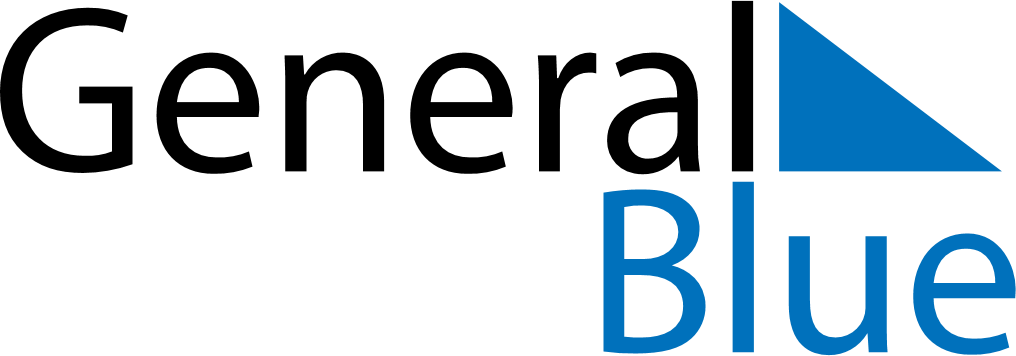 Weekly CalendarDecember 20, 2020 - December 26, 2020Weekly CalendarDecember 20, 2020 - December 26, 2020Weekly CalendarDecember 20, 2020 - December 26, 2020Weekly CalendarDecember 20, 2020 - December 26, 2020Weekly CalendarDecember 20, 2020 - December 26, 2020Weekly CalendarDecember 20, 2020 - December 26, 2020SundayDec 20MondayDec 21MondayDec 21TuesdayDec 22WednesdayDec 23ThursdayDec 24FridayDec 25SaturdayDec 266 AM7 AM8 AM9 AM10 AM11 AM12 PM1 PM2 PM3 PM4 PM5 PM6 PM